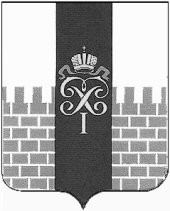 МУНИЦИПАЛЬНЫЙ СОВЕТМУНИЦИПАЛЬНОГО ОБРАЗОВАНИЯ ГОРОД ПЕТЕРГОФРЕШЕНИЕ О внесении изменений и дополнений в решение МС МО г. Петергоф от 25.12.2014 г. № 50 «Об утверждении Порядка определения границ прилегающих к некоторым организациям и объектам территорий, на которых не допускается розничная продажа алкогольной продукции на территории внутригородского муниципального образования города федерального значения Санкт-Петербурга город Петергоф» с изменениями, внесёнными решениями МС МО г. Петергоф от 17.12.2015 г. № 59, от 23.06.2016 г. № 42, от 20.04.2017 г. № 22, от 21.09.2017 г. № 55, от 27.09.2018 г. № 63, от 24.11.2019 г. № 24, от 19.11.2020 г. № 50, от 25.11.2021 г. № 39, от 24.11.2022 № 46 В соответствии с Федеральным законом от 22.11.1995 № 171-ФЗ «О государственном регулировании производства и оборота этилового спирта, алкогольной и спиртосодержащей продукции и об ограничении потребления (распития) алкогольной продукции», Законом Санкт-Петербурга от 23.09.2009 № 420-79 «Об организации местного самоуправления в Санкт-Петербурге» и на основании Устава внутригородского муниципального образования города федерального значения Санкт-Петербурга город ПетергофРЕШИЛ:Внести в решение МС МО г. Петергоф от 25.12.2014 г. № 50 «Об утверждении Порядка определения границ прилегающих к некоторым организациям и объектам территорий, на которых не допускается розничная продажа алкогольной продукции на территории внутригородского муниципального образования города федерального значения Санкт-Петербурга город Петергоф» с изменениями, внесёнными решениями МС МО г. Петергоф от 17.12.2015 г. № 59, от 23.06.2016 г. № 42, от 20.04.2017 г. № 22, от 21.09.2017 г. № 55, от 27.09.2018 г. № 63, 24.11.2019 г. № 24, от 19.11.2020 г. № 50, от 25.11.2021 г. № 39, от 24.11.2022 № 46  следующие изменения:1.1. в преамбуле Решения МС МО г. Петергоф от 25.12.2014 г. № 50 «Об утверждении Порядка определения границ прилегающих к некоторым организациям и объектам территорий, на которых не допускается розничная продажа алкогольной продукции на территории внутригородского муниципального образования города федерального значения Санкт-Петербурга город Петергоф» слова «Муниципальный Совет внутригородского муниципального образования города федерального значения Санкт-Петербурга город Петергоф» заменить словами «Муниципальный Совет муниципального образования город Петергоф»;1.2. в Порядке определения границ прилегающих к некоторым организациям и объектам территорий, на которых не допускается розничная продажа алкогольной продукции на территории внутригородского муниципального образования города федерального значения Санкт-Петербурга город Петергоф (далее – Порядок):1.2.1. Порядок дополнить приложением 74-1 (улица Чичеринская, дом 2, лит. А, пом. 117-Н) (Приложение 1 к настоящему решению на 2 листах).2. Настоящее решение вступает в силу со дня опубликования. 3. Контроль за исполнением настоящего решения возложить на председателя постоянного комитета МС МО г. Петергоф по городскому хозяйству, предпринимательству и потребительскому рынку Герасимову О.А.Глава муниципального образования город Петергоф, исполняющий полномочия председателя Муниципального Совета                                                                 А.В. Шифман Приложение 1 к решению МС МО г. Петергоф от 16.02.2023 года № 12 Приложение 74-1 (улица Чичеринская, дом 2, лит. А, пом. 117-Н) 2 листа Схема границ прилегающих территорий, на которых не допускается продажа алкогольной продукции
 Санкт-Петербург, город Петергоф, улица Чичеринская, дом 2, лит. А, пом. 117-Н ООО «Лер» - медицинский центр Клиника «ЛАРУС». Текущий масштаб 1: 5001- ВХОД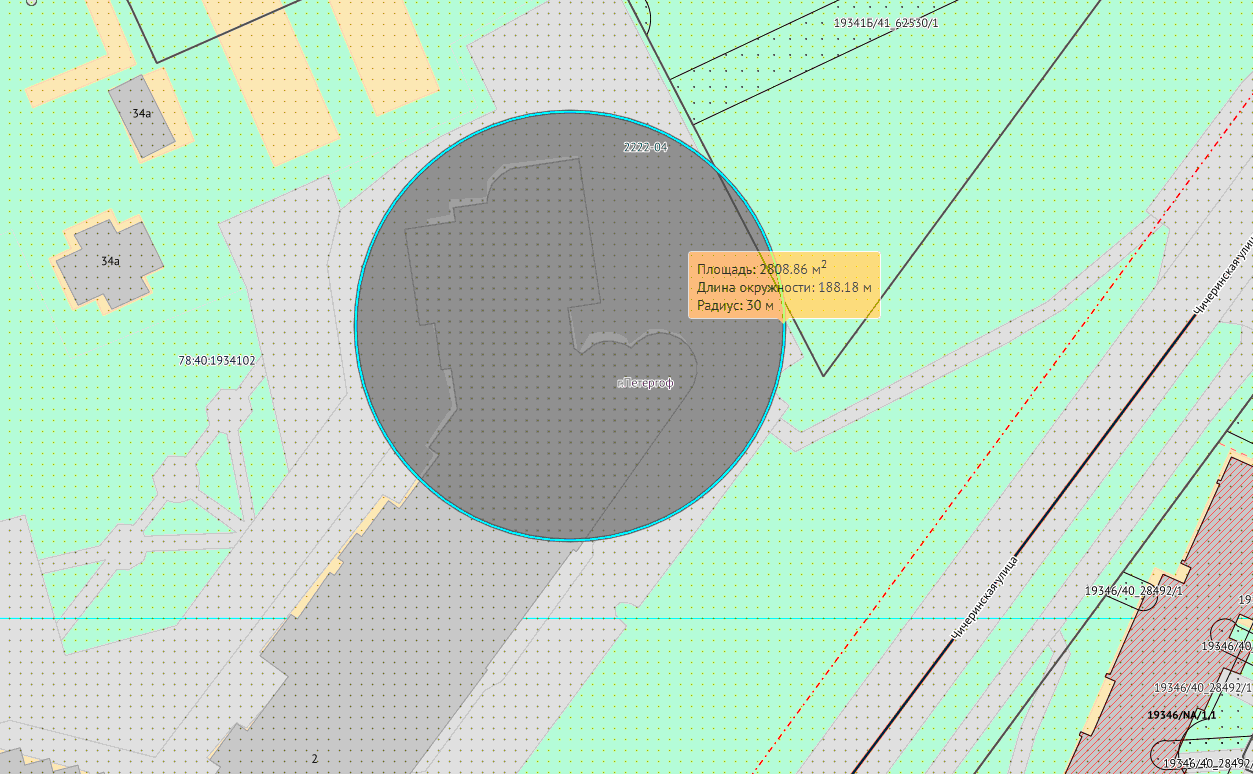 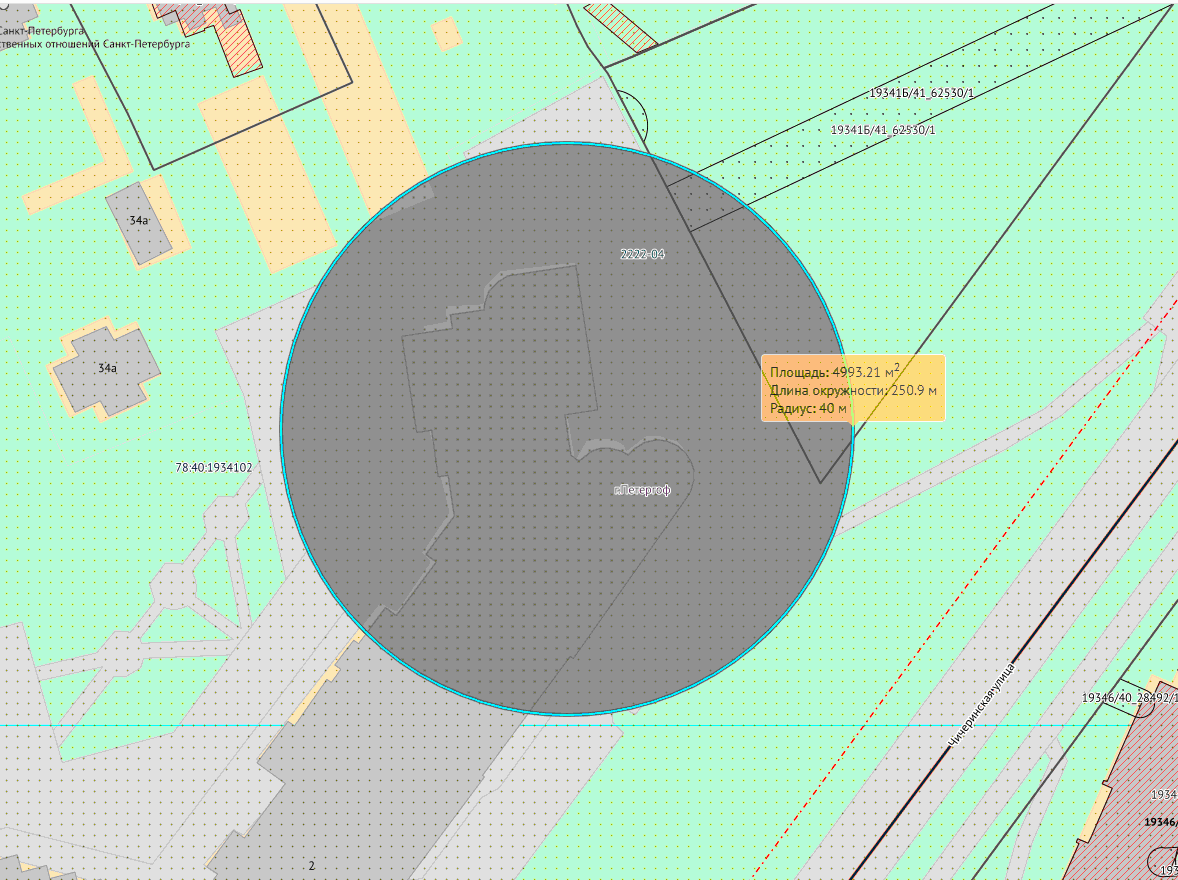 16 февраля 2023 года                                           № 12